Machine Translated by Google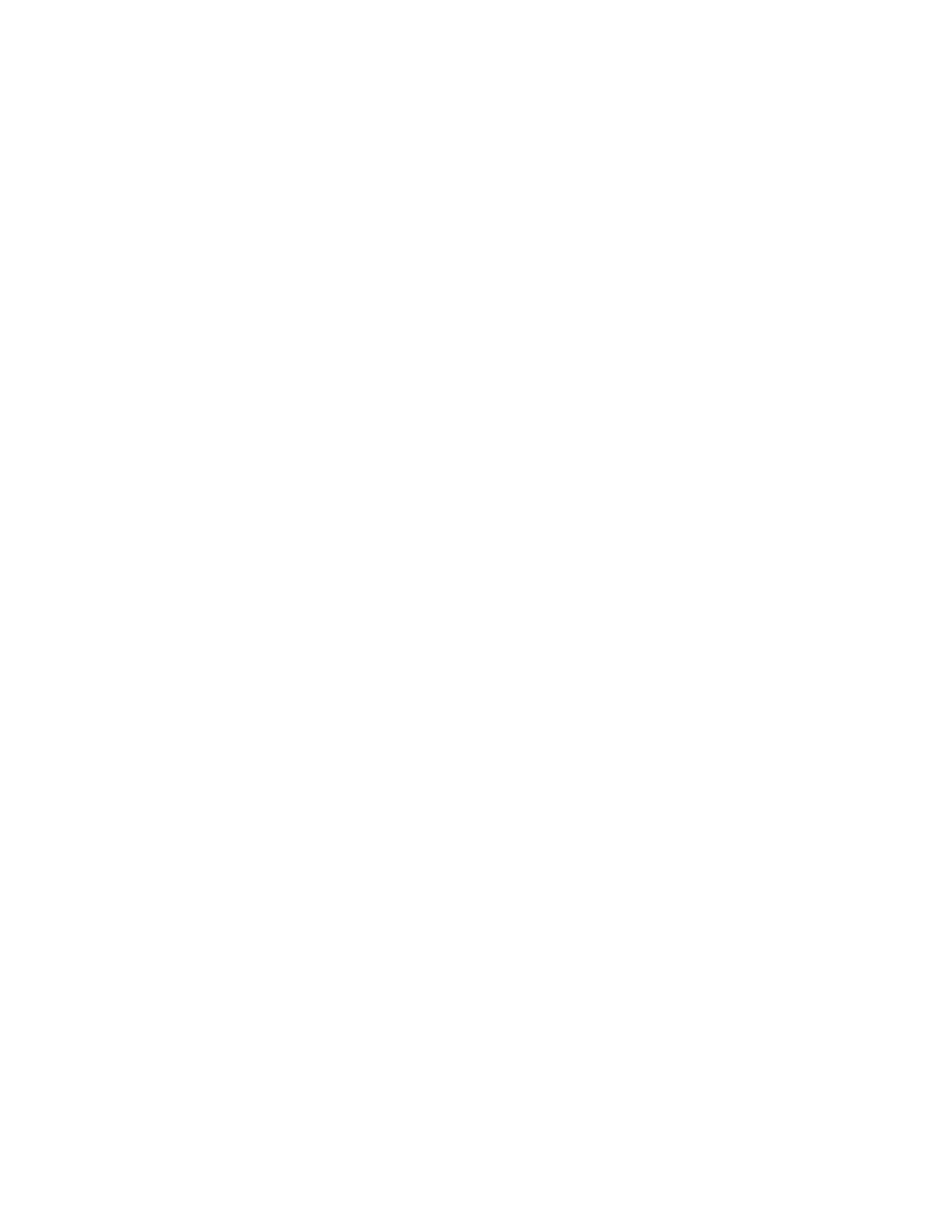 1Ted Hildebrandt 博士，旧约历史、文学和神学，第 26 讲© 2020，特德·希尔德布兰特博士这是特德·希尔德布兰特博士在他的《旧约历史》中的教学，文学和神学课程，最后一讲第26讲，从所罗门到罗波安、耶罗波安，一直到亚哈，然后是一些关于弥赛亚的预言。所罗门叛道的回顾我想在这里快速讨论一些事情，所以我们只是当我们浏览这些材料时，会有点肇事逃逸的感觉。让我们开始吧向上。上次我们谈论所罗门时我们说所罗门是有史以来最聪明的人。然后我们说，在他生命的最后阶段，他有点搞砸了他的生活。他最终和所有这些女人在一起，他最终崇拜其他女人天哪，他有这些问题。所以有趣的是它是最聪明的事实证明，曾经活过的人是一个非常愚蠢的人。正是他所警告他的孩子们的是他自己搞砸的事情。那么最终会怎样在我看来，这似乎正在发生，我想知道你是否注意到这一点，你有没有注意到那些真正聪明的人最终同时也变得非常愚蠢？那么你在智慧的背后找到这种联系，智慧和愚蠢实际上有时会交叉。到了所罗门，你的情况就会发生翻天覆地的变化。那些事情他警告年轻人提防淫妇和去追随别神，这是他自己参与的事情。所以所罗门背弃了上帝。他那里有一些大问题。这就带来了希伯来书第 6 章和许多事情关于你是否得救，你总是得救；但我们会将其保存为 New遗嘱。但无论如何，我们已经了解了智慧和愚蠢，以及它们之间的联系叙述中的两者之间。君主制的分裂所发生的事情是，因为所罗门追随其他神，所以上帝进来了第 11 章，让我读一下第 11 章第 11 节：“主说所罗门：“既然这就是你的态度，你没有遵守我的约，也没有遵守我的约”。Machine Translated by Google2法令，”注意“你没有遵守我的约，”这个约是一件大事为了上帝。 “你们没有遵守我所吩咐你们的约和律例。我肯定会剥夺你的王国并将其交给你的一位下属。尽管如此，为了你父亲大卫的缘故，我不会在你的一生。”那么所罗门为什么能够幸免呢？因为大卫是他的父亲。他实际上是说因为大卫是你的父亲我不会对你这样做，因为你大卫的孩子。神替大卫饶恕了所罗门，这真是一件有趣的事那里的概念。现在发生的事情是王国将分裂南北。我打电话这两个家伙就是博姆兄弟。这就是王国分裂的时候。南方是将成为罗波安，罗波安是所罗门的儿子。罗波安将会成为 在大卫谱系中。罗波安将成为犹大王。犹大将要在南方。所以南方有一个部落仍然保留着大卫的血统犹大在南方。北方十族，都被这家伙迷住了耶罗波安。所以耶罗波安实际上是罗波安和耶罗波安的对手设立于北方。北方将被称为“以色列”；南方将被称为“犹大。”所以王国此时将要分裂，这对我们来说是一件大事以色列。在扫罗、大卫和所罗门的统治下，王国统一了。现在十以法莲为首的部落将被带到北方。境内的十个部落北方的人要去耶罗波安那里，他不是大卫的。然后是南方，一个部落，犹大要去罗波安那里。所以我们会回顾一下这一点。我们这里的王国分为他们所谓的“分裂君主制”与“联合君主制”相对。这统一君主制是扫罗、大卫和所罗门。分裂的君主制是一堆北方的诸王，以色列，南方的诸王，犹大。一些需要知道的日期：公元前 1000 年、公元前 722 年和公元前 586 年现在，我想让你知道三四个约会。第一的我想让你知道的日期是什么？大卫是什么？大卫是公元前 1000 年的 A第二次约会，我今天要介绍的是公元前931年王国分裂的时候Machine Translated by Google3不想让你知道日期 931。大卫是公元前 1000 年，你认为所罗门是在那之后你就接近这个了。公元前722年这个日子是一个重要的日子。这是北国的时候以色列的北方十个支派被掳到亚述和尼尼微。尼尼微是亚述的首都。亚述人极其残忍人们。一提到亚述，你脑海中浮现的先知是谁？乔纳。所以约拿前往亚述。十个部落被带到亚述。他撕掉所有有钱有势的人。他离开了这片土地上的穷人，他使犹太人四散。这十个部落分散在亚述和该地区各地。那十个部落曾经重新聚集过吗？十个部落真的分散了吗世界各地？从公元前722年至今，他们还分散在世界各地吗？ 你说不，希尔德布兰特，他们并没有真正分散，他们在纽约市，他们中的大多数。但犹太人分散在世界各地 波兰、德国等。现在他们已经回到以色列了，但你知道，就像我们说的，还有更多纽约市有犹太人，以色列也有犹太人。这时北十部落被亚述分散，从那时起他们就分散了 722公元前大约 130 年后的犹大，犹大又持续了大约 130 年。犹大公元前 586 年被流放，这是一个非常重要的日子。第586章 神殿之时所罗门被毁灭了。所以这是一个非常重要的日期，巴比伦进来并摧毁了所罗门的圣殿。于是，寺庙被毁，犹太人被尼布甲尼撒带到巴比伦。顺便说一句，谁是你认识一些被带到巴比伦的犹太人吗？有没有人还记得但以理、沙得拉、米煞、亚伯尼歌这些人和以西结吗？做有人记得在巴比伦人到来之前发表讲话的先知吗并摧毁了圣殿？有谁知道什么先知，是哭泣的先知，他哭了很多次？耶利米，没错。耶利米在他们之前预言去巴比伦吧。耶利米告诉他们：“你们要去巴比伦去。你是要去巴比伦悔改，悔改”，但他们不悔改。相反，他们Machine Translated by Google4殴打耶利米。他们被拖到巴比伦。顺便说一句，上帝保护耶利米的性命？耶利米没有去巴比伦，他得以保存是因为他讲的是神的话语，尽管他被打了不少。那是公元前 586 年一个大日子 圣殿被毁，犹太人被流放到巴比伦。顺便问一下，他们去巴比伦多少年了？有没有人还记得吗？七十年了。他们走了七十年。神为什么说七十年？他说：“你欠我的，因为你没有守安息日年。”还记得每隔七年他们就应该让土地休息一下吗？这安息年，犹太人已经 490 年没有这样做了，所以上帝一直在追踪的。他说你离开了我的土地，我的土地将会得到休息。你在巴比伦七十年了。现在他们已经逍遥法外了 490 年了吗？是的。上帝说：“好吧，现在是时候了，你要离开这里，你要去巴比伦七十年”，他们去的是公元前 586 年，这一天实际上是发生了很大的事情。王国与罗波安（所罗门的儿子）分裂现在，王国分裂了，我们只想谈谈分裂以及如何分裂有时候是这样的。罗波安是所罗门的儿子。他会做出一些坏事这里有错误。他会犯的错误之一就是他会听从年轻人与老年人。一个年轻人，当你寻求建议时，年轻人应该人应该听老人的话还是应该听同龄人的话？一个年轻人应该听听老人的意见，以获得智慧。我现在是个老人了。问题是我应该跨代聆听我 23 岁儿子的心声？是的，我应该因为这给出你在这里有这种跨代的背景。所以罗波安是，“好吧，所以我的 父亲死了，我就是国王了。”他所说的是这样的，他走向老人家，他说：“嘿，长辈，您有什么建议？”他与长辈商量，他们说：“如果今天你愿意成为这些人民的仆人，为他们服务并给予他们帮助给他们一个满意的答复，他们将永远是您的仆人。”换句话说，如果你作为国王为你的人民服务，你的人民会对你做什么？他们会服务你。因此，如果国王为人民服务，那么人民就会为国王服务。是Machine Translated by Google5这是在谈论领导力吗？如果新国王为他的人民服务，人民就会反过来为他服务。这样就可以了。这就是耶稣所做的。他拒绝了这一点，转而去找他长大的年轻人 他们是这样说的：“嘿，罗波安，你是国王，你是大人物现在。你告诉他们，我的小指比我爸爸的腰还粗。我的父亲把沉重的枷锁加在你身上；我会让它更重。我父亲鞭打你用鞭子；我要用蝎子鞭打你。”换句话说，是我父亲做到了对你来说很艰难，你什么也没看到。我现在已经登上王位了，我的小宝贝手指比我父亲的全部力量和存在还要坚强。年轻人就是这样男人说。让他们知道谁才是老大。你见过年轻的领导进来吗？他必须接管并向所有人证明他就是那个男人？那是一个失败者吗？那是一个失败者。当你必须证明这样的事情时，那就是失败者。这 进来并为人民服务的人，那个领导者是赢家吗？我刚刚和我儿子讨论了他在这方面的经历海军陆战队。你有一些海军陆战队员进来，“我将向他们展示如何我很坚强。”我儿子是一名团队领导，你知道他做了什么吗？他的家伙们行军十六英里。而不是给他们讲课，告诉他们他们是没什么，你知道他做了什么吗？他出去给他的伙计们买了披萨。问：那些人会为他而死吗？我不是在比喻，我是从字面上来说。答案是，是的。问题是他们知道他会走第一的。如果他们要穿过一扇坏门，他们知道他会先走，因为他不会让他们先走，因为他就是这样的领导者。他会去首先，这就是为什么我很高兴他被解除了职务，因为我知道他会那样做的。但这就是领导者所做的、领导者所服务的。这个叫罗波安的家伙接受了年轻人的建议。他出来了：我要鞭打你。我父亲用鞭子抽打你；我要鞭打你与蝎子。众人都说什么呢？我们的税已经够多了。你是否见过“已经征够税了”吗？有人见过吗？茶，是的，我们的国家已经经历过这种情况。 “税已经够多了。”Machine Translated by Google6人们说我们征税太多了，罗波安。我们不会付钱给你就像他们缴纳的税款一样。于是他们说：十个部落，我们要向北走。不是会回到这里。因此，他们为此分裂了王国。现在罗波安（Rehoboam），只是为了表明这家伙有多愚蠢，他使用了阿多奈拉姆（Adoniram）小人物。阿多奈兰是所罗门的税吏。罗波安有什么作用做？他派阿多奈拉姆出去收税。人们对这个人做了什么？当他出去收税时，人们用石头砸死了阿多奈拉姆。当他试图为罗波安收税时，他们实际上杀了他。他们说，“抱歉，这在这里不起作用”，他们实际上用石头砸死了这个人。那是一个他的举动真的很愚蠢吗？难道这家伙已经有仇了，因为他是所罗门的税吏？这就是他们抱怨太多的原因税。于是阿多奈拉姆就被石头砸死了。它只是显示了罗波安和他的愚蠢。现在，北国分裂了。北方王国将被称为以色列。这里的名字很有趣。所以北国被称为以色列犹大将在南方。北方的诸王都是坏人。他们每一个人从耶罗波安开始，就很糟糕。他们都很糟糕。所以这很容易北国，都是坏人。在南方，有南方王国。被称为犹大，大卫的儿子就是通过南犹大王国子孙将统治。问题是他们只有一个部落。西蒙实际上已经移民到那里了，但我不想参与其中。但不管怎么说，犹大是大卫儿子将统治的地方。南方的国王大多都是坏人，其中一些很好。希西家是一位非常优秀的国王。约西亚是另一个真实的好国王。所以你有希西家、约西亚、亚撒这些南方的国王谁是好的。并非所有的都是坏的，但大约有四个左右是好的。北方王国国王：快速概述现在，北方诸王，我们开始吧。我不想让你知道这个或者把这个写下来。我只是要漂浮穿过北方王国。当我许多年前学过这门课程，我的教授让我们记住所有内容Machine Translated by Google7北方诸王及其日期，南方诸王及其日期。现在我发誓如果我教过这门课，我永远不会对任何人这样做。耶罗波安将成为我们北方的第一位国王，他在王国建立时就成为国王 931年分裂。他是接管北方的人。他有一个儿子拿答，但是他的线路会发生什么情况？他的线路被切断了。巴沙杀了拿答的儿子以拉，以拉被杀。齐姆里没有孩子，他统治大约三周或三个月或者。他立即被杀。所以这些人都会被杀掉。你有看到他们的每一行都结束了吗？顺便说一句，父亲，现在我们将在南方拥有大卫的后裔儿子，父亲儿子，父亲儿子。大卫的血统将永远延续下去。但在这里你看到这些家伙被切断了，切断了，切断了。他们的子孙无一长存。现在这是一个大的，这个家伙连续四个奥姆里。你知道奥姆里因为你认识他的儿子亚哈。亚哈很有名。他与耶洗别结婚了。所以这是耶洗别的丈夫。这位父亲暗利在圣经之外也很重要比圣经里的还要多。但这是亚哈，他是最坏国王中最坏的一个。亚哈是北方最糟糕的人，他有几个儿子，然后是他的后裔也会被切断。然后是耶户，耶户很重要，原因之一是。为...抱歉简化了这么多，但耶胡去掉了亚哈的路线。耶胡就是那个杀死了亚哈所有的孩子。所以耶胡基本上结束了北方的这条坏线。然后是耶罗波安二世，这个人耶罗波安结束了耶胡的王朝。他与以下人士无关耶罗波安一世。但耶罗波安二世是北方国王中最富有的。他是最厉害的。这个人在他那个时代非常有权有势。其他这些家伙都是一群无名小卒。我很抱歉但说实话你，他们是一群无名小卒，他们会发生什么：被杀，被杀，被杀，被杀了。他们每个人都会在短时间内被消灭。最后，由于北方人崇拜偶像，上帝从亚述派来尼尼微和公元前 722 年，北方的十个部落被掳到亚述，他们带走了所有的富人。他们带走了所有有智慧的人Machine Translated by Google8基本上是正常人以上。他们把他们带到尼尼微，然后带进来来自其他地区的知识分子，他们交换了整个人đ。为什么 他们想交换人đ吗？因为当你身在异国他乡时，你不会制造叛乱，因为你不了解人民，你正处于一个外国。所以他们做了这件事，他们会交换人đ不会有人反抗他们。亚述人确实很残忍。在一张照片中，他们有一个金字塔人们的头，只是他们的头。关键是，如果你不服从他们会发生什么？你的头就会被添加到一堆中。这是一个非常有说服力的论点吗？ 这在哲学课上有用吗？是的，会的。这很有说服力吗？一堆头，你的头会在那里吗？这是有史以来最好的论据之一。 “是的先生，”你说。所以亚述是残酷的。耶罗波安一世和北方王国的建立现在耶罗波安一世，我只想谈谈这个人，他是世界之王以色列北部。耶罗波安的所作所为有问题。他手下有十个部落北边是犹大，南边是犹大。但犹大的首都是什么呢？耶路撒冷。人们一年应该去哪里三次并带着所有的什一税和祭品？他们应该下耶路撒冷去。这意味着所有这笔来自北方的钱要去哪里呢？它将向南移动，所以耶罗波安说：“这些人将在那里献祭，这一切财富正在往下走。他们每年要去那里三次。这些人会反抗我，因为他们必须继续耶路撒冷。”所以他说，“你知道我们不应该这样做。”现在我就在这里做一下旁白。这是列王记上 12.27：“如果这些人们上去到耶路撒冷耶和华的殿献祭，再次效忠他们的主犹大王罗波安。然后他们会杀了我，然后回到罗波安王那里去。”所以他要做的就是他要做这些金牛犊立在北方的但和伯特利，使人们会去北方朝圣，带上祭品，这样他Machine Translated by Google9不会失去任何收入，也不会失去那些人的任何忠诚。我们以前见过金牛犊吗？亚伦在西奈山，记住？ “这些是把你带出埃及的神。”他正在复兴这个他又在伯特利立了一头金牛犊。他在丹设立了另一处。他说：“这些是领你们出埃及的神。”所以他们正在识别 耶和华与这些金牛犊。所以在丹和那里将会有金牛犊伯特利。他的绰号是“耶罗波安是教导以色列人犯罪的人”。这绰号出现，所有北方的以色列国王都会犯下这个罪尼八的儿子耶罗波安“教导以色列人犯罪”。所以耶罗波安是第一个，因为他设立了金牛犊，所以他们都做金牛犊的事。我也应该在思考这个问题的时候说这句话。丹，丹中的那个在北方，他们在但建立了一头金牛犊。你知道他们有挖掘丹，猜猜他们发现了什么？不不，有人说他们找到了金牛犊。为什么你永远找不到金牛犊？因为如果有人作为入侵者进来，看到金牛犊，他们要做什么？他们是他们要撕下金牛犊，他们要把它熔化，他们要把它带回他们的寺庙。所以你永远不会看到像金色那样的东西小牛。但你会看到他们崇拜的ǒ台吗？他们有找到但的高处。换句话说，他把这个东西设置在哪里。在 换句话说，他们发现，他们会ǒ整那里的地面。所以他们有竟然找到了耶罗波安的高处。这真的很酷考Ē发现位于黑门山脚下的但。来自犹大的神人面对耶罗波安现在会发生什么？耶罗波安立了两只金牛犊，百姓北方人崇拜金牛犊。国王做到了。谁来捧国王在检查吗？先知。所以在列王纪上第 13 章，有一个神的人从犹大出来。你还记得这个人吗？神人出来了犹大，他做了什么？他预言反对耶罗波安的祭坛刚刚设置。 “照耶和华的话，有一个神人从犹大来到伯特利Machine Translated by Google10当耶罗波安站在祭坛旁献祭时，他大声喊叫坛是照耶和华的话。坛啊，坛啊，耶和华如此说。”由就是那句话：“这是主所说的。”这是先知所说的吗？ A先知为神说话：“耶和华如此说。” “这是主所说的，”并且先知告诉你神所说的话。 “一个名叫约西亚的儿子将诞生 大卫家，他必将邱坛的祭司献祭在你们身上。在此供养。祭坛啊，人骨将被烧在你身上。”人骨和这个人的名字，他将被称为“约西亚”。什么时候约西亚还活着吗？ 300年后。这里有 300 年前关于约西亚的预言这家伙活生生地讲述了他会做什么，他会烧掉人骨在耶罗波安所筑的坛上。顺便说一句，300年后猜猜他会做什么做？约西亚出生了，约西亚也正是这么做的。所以这确实是一种有趣的预言实现了。现在你说的是列王纪上 13 中，那家伙活了 300 年前，预测他的名字并告诉他会做什么。这是告诉未来的奇迹吗那么，300 年后，未来呢？是的。问：批评除了奇迹还能做吗圣经里？不，你不能，所以你必须摆脱它，批评者是这样的摆脱大部分预言未来的预言奇迹。他们是这样得到的摆脱他们：他们使用一种叫做事后预言的东西。这意味着什么 “事后预言。”这意味着预言，当它说约西亚会在预言真正实现 300 年后这样做约西亚时代之后出现并写回到文本中。你看到我是什么了吗说？所以这个预言实际上是在约西亚时代之后发生的。当约西亚这样做时然后他们把它放回文本中 事件发生后的预言。批评家就是这样除去圣经中的许多预言。他们在事后作出预言事件。顺便问一下，圣经有这样说吗？有手稿证据吗为了这？答案是不。所以这只是他们摆脱那些奇迹的方法预测。Machine Translated by Google11长期与短期预言相关现在，先知所做的另一件事是，先知做了长期的事情预言。约西亚将在 300 年后到来。这些人中有谁会去吗？活着去看看他说的是真话还是假话？不，他们都会死的。那么先知做什么呢？一位先知给出了一个简短的说法长期预言证实了长期预言。所以在这种情况下，来自犹大的神人，你还记得他是本来应该回到犹大的人，但他没有回去，结果被狮子咬死了。所以这位先知这样说：“约西亚将在这座祭坛上献上人骨，”他说。但这不会持续三百年。 “所以我会向你证明这是真的。如果我说的是真的，这座祭坛现在就会分裂成两半。”发生？祭坛一分为二。通过这样做，人们知道什么？如果祭坛被这家伙的话分成两半，如果那是真的，他们知道另一个300年吗预言也会成真吗？因此，短期预言与长期预言相结合术语预言。他们就是这么做的，这就是列王记上 13 章中的一个例子。因此，短期预言证实了长期预言。然后这是另一个，耶罗波安的儿子病了，所以他的妻子进去说话给先知。先知是个盲人，他说：“但我知道你是他的妻子，当你进入你的房子，当你跨过你家的门槛，你儿子会死的。”猜猜发生了什么？她回家了，她走了穿过她家的门槛，她的儿子就死了。所以预言家又说说话，这样你就能实现预言。先知预言，然后本章中的内容是它的实现或 300 年后它的实现。所以这种联系，我们在这里与这些先知一起多次看到这一点。先知责备君王。这先知是对国王权力的制衡，先知说：“国王如此说 主啊，国王，你们做错了，悔改吧。”国王通常会殴打预言家。通常就是这样发生的。以色列王亚哈和耶洗别就国王而言，亚哈是旧约中的大坏人之一。Machine Translated by Google12但他的父亲名叫奥姆里，而奥姆里实际上在外面更出名。圣经那么亚哈就是。你知道当我们谈论亚历山德拉大帝时，是马其顿的菲利普真的很重要吗？是的，亚历山大是一位伟大的领袖，但他的父亲菲利普陷害了他。这是一种邪恶的方式，这就是这里发生的事情。亚哈是个大坏蛋，但他的父亲暗利迁都了。现在如果你们是以色列，以色列的首都是威廉在这里的地方，然后是扎克所在的地方，撒玛利亚所在的地方更是如此。现在你为什么要从哪里迁都威廉已经到扎克斯那里了？主Ǒ道在哪里？如果你们是地中海，这里有一条主要的 95 号公路吗？沿海公路？所以如果你把首都迁到这里，你现在就可以控制什么？主要高速公路，沿海高速公路，沿着海岸线延伸非利士人。如果你在这里的话你可以控制它。如果你回到山上威廉在哪里，你无法控制那条路线。那么，这是一个绝妙的举动吗？奥姆里（Omri）通过俯瞰沿海ǒ原将首都迁往高处？这是一个绝妙的举动。所以他们把它搬到撒玛利亚，现在撒玛利亚将成为以色列的首都北。这是奥姆里的绝妙举动。米沙石和摩押石是两块Ē老的石头考Ē学家挖掘出来，上面有“Omri”这个名字。所以他是实际上刻在石头上，他的名字“Omri”可以追溯到公元前 830 年左右 所以我们通过考Ē学证实了其中一些信息。顺便一提，没有人反对这一点。你无法反驳，这就像凿在石头上一样，所以他们有吗？Tiglath‑Pilezer 这个人很有趣，我不在乎你是否认识他名字，简称Tiggy。但无论如何，提格拉斯‑皮莱泽在他的编年史中大约一百年后，亚述将以色列称为“暗利家族”。所以甚至一百年后，以色列被亚述称为暗利家族。暗利是个大人物，亚哈是他的儿子。所以我想 Omri 是国际知名的这就是我想说的。亚哈在圣经中将更加重要。现在，暗利的儿子亚哈娶了这位名叫耶洗别的奇妙女子为妻。Machine Translated by Google13即使今天说她的名字耶洗别，如果你称一个女人为“耶洗别”，那就是贬？如果我给我的妻子耶洗别打电话，那将是最糟糕的。那里我听过其他政客也这么称呼，但我们会离开那里。亚哈与耶洗别结婚。耶洗别来自黎巴嫩。她来自腓尼基，她是来自以色列北部、黎巴嫩北部。所以，就因为她是外地人在那里，她崇拜什么样的神？她是巴力崇拜者。黎巴嫩,那是巴力的故乡，黎巴嫩，腓尼基地区。那么耶洗别做了什么然后耶洗别将巴力崇拜带入以色列。巴力崇拜现在，巴尔，关于巴尔，您可能应该了解一些事情。但是我不幸的是，我有幸阅读了乌加里特语，我不得不阅读所有这些巴力神话。圣经没有告诉我们太多关于巴力的事，这是事实。但他们在乌加里特北部发现了一个地方，大约有 12,000 个药片，实际上就在她在叙利亚乌加里特的家中，他们发现了 12,000 块含有这些成分的药片故事，这些巴力的神话。所以这基本上是巴尔的神话，巴尔是风暴之神，巴尔是被认为是“云端骑士”。顺便说一句，圣经很有趣诗篇 68 篇说，巴力不是驾云的。诗篇68篇说耶和华是云中的骑士。所以显然即使在诗篇中也有一些回溯和两种文化之间的交流。所以巴力是云中的骑士，然后巴力下雨在地球上，地球母亲。当巴尔在大地上下雨时，他确实在施肥地球母亲。你明白图像了吗？是的，就是那个意象。太恶心了。现在，问题是，当你崇拜巴力时，发生了什么？当你进入巴力崇拜，他们有女祭司在那里，你作为男性会进去并如果她怀孕并生了孩子，那就意味着，如果她有生育能力，那就意味着你土地将会变得肥沃。你知道他们崇拜的哪一部分吗？他们的一部分崇拜就是进入这些寺庙妓女并使她们怀孕，因为意味着你的土地将会肥沃。如果她肥沃，你的土地也会肥沃。顺便问一下，这真的是腐败吗？这确实是严重腐败。它是Machine Translated by Google14这是他们敬拜的一部分，而神却憎恶它。这真的很邪恶，耶洗别是提倡这种崇拜，我们现在对此了解很多。成为老实说，我们对此了解得太多了。以利亚和亚哈现在，亚哈王是一个非常邪恶的人，他将成为最邪恶的人北方的国王。将会发生什么，是否会有一位预言家站出来反对他？他是一个邪恶的国王，谁是先知？那家伙的名字是以利亚。这就是以利亚与亚哈对抗的地方，这也是以利亚如此出名的原因因为他是最邪恶的国王。以利亚宣告神对亚哈的审判。有趣的是，先知们，好的先知遭到指责、杀害和殴打。这假先知，以色列爱假先知吗？传达的信息是什么真正的先知？主要信息是什么？悔改。传达的信息是什么假先知？ǒ安，ǒ安，ǒ安。假先知的信息是很大程度上是一种和ǒ。每个人都喜欢假先知，因为他们总是宣布和ǒ，在没有和ǒ的情况下宣布和ǒ。真正的先知说： “悔改”，他们就恨他们。所以这很有趣。顺便问一下，我们有吗今天有真先知和假先知吗？这真有趣。以利亚和迦密山上的巴力先知（1 Kgs 18）所以他不想悔改或面对审判，所以他打电话给以利亚和我们在《列王记上》第 18 章中结束了，亚哈称以利亚为祸患以色列。谁才是以色列真正的祸患？亚哈是以色列的麻烦者，但请注意他如何将自己的邪恶投射到另一个人身上？亚哈才是令人不安的人以色列，但他却投射了这一点，并称以利亚为困扰以色列的人。现在，会发生什么？ 1 Kings 18，这里有一个非常有趣的故事，我们有以利亚和巴力的先知。他们要一决胜负。将会有450个假先知。你们有多少好先知？一，450对一，你总是站在大多数人的一边，对吗？你应该投票。 450比一，以利亚与巴力的先知相比，这里会发生什么？这是它的地图。以色列的水分来自哪里？它总是Machine Translated by Google15来自同一个地方；它来自地中海。水分地中海吹来的风在哪里下雨？当它击中山上，水上涨，当水到达山上时，这里就会下雨因为水、云都会上升，当云上升时，事物就会变冷下雨了。所以它来自地中海，袭击山脉，然后在陆地上下雨这座山的正面。但迦密山在哪里，以利亚要去哪里？是？看到这里这座山了吗？这叫迦密山，你看到了吗羚羊的鼻子在这里？这是今天的海法港đ城市，但这是山卡梅尔。当水从海洋退去时，第一个出现的山是什么？打？卡梅尔。卡梅尔会因为下雨而变得翠绿吗？是的这是对的靠近海边，所以这里是雨的来源地，也是雨下得最厉害的地方。以利亚将在这里与巴力的先知决一胜负。如果你到了以色列，一定要去那里看看。他们有一尊雕像伊利亚，这真的很酷。无论如何，它就在这里。现在，以利亚说：“让我们一决胜负吧。”巴力的先知们，他们上去卡梅尔山，那里是暴风雨经常袭击的地方。以利亚呼召人们第 18 章 21 节的决定。那里有一个美丽的说法：“以利亚去在人民面前说，你在两种意见之间摇摆不定要到几时呢？如果主是神，你们要跟随他；但如果巴力是神，就跟随他吧。”所以他说不要动摇在两种意见之间，如果耶和华是神就跟随他，如果巴力是神就跟随他。 以利亚对他们说：“我是主先知中仅存的一位先知。巴力有四百五十位先知。”所以他们去了那里，现在问题是，以利亚说我们将有诸神在这些祭坛上射出一道闪电。顺便说一句，现在巴尔专门从事闪电夹头？巴尔是闪电之神。他就是那个人他带来了雨水，他也是带来雷暴的人。所以巴力专门研究降雨。所以以利亚说，我要与巴力作战草皮？我们要在巴尔的地盘上与巴尔战斗。现在，耶和华遇到了麻烦。耶和华的问题在于耶和华，Machine Translated by Google16他的专业是什么？巴尔擅长闪电和降雨向下。耶和华并不擅长任何事，不是吗？所以巴尔有这个专业化，耶和华几乎包办一切。于是他们就出去了。现在他们把祭坛搭建起来，开始向他们的神呼喊。我要去问这个问题：讽刺是否合适？现在，如果你已经上过这门课，我请问你，讽刺合适吗？是的。我经常在课堂上使用它，在哪里使用它我从哪里得到它？嗯，这是圣经上的，这是以利亚对先知的谈话中午的巴力。这是第十八章二十七节：“中午，以利亚开始戏弄他们。喊得更大声！他说。果然是神啊！”以利亚相信“他肯定是一位神”那？不，他是在嘲笑他们吗？他在嘲笑他们。 “他果然是神啊！大声喊也许他听不到你的声音。也许他正在沉思，或者忙碌，或者旅行或者也许他正处于困境中。也许他正在睡觉，必须被叫醒。所以大声喊叫，让他能听到你的声音，万一他在睡觉，你需要叫醒你的孩子上帝。” “于是他们大声喊叫，用刀剑和矛砍伤自己， 这个习俗一直持续到流血为止。”他们为何割伤自己？这是相信如果你割伤自己，就会引起上帝的注意。有点儿这个流血的想法，如果你让血液流动，也许水就会从天上流过或类似的东西。于是他们就割伤了自己。有什么都没有，什么也没有发生。以利亚做什么？以利亚说：“这里有一座供奉耶和华的Ē老祭坛。让我们为以色列的十二个支派立起十二块岩石。让我们设置十二个把石头堆起来，让我们在上面放一点水。如果耶和华要射杀一些人闪电击中了它，我们为什么不用水浇一下它，以确保木头真的很烫。”他们把水放在上面，然后你突然想起了这一点小手过来了，小云手，突然间怎么了？神这样做一种带有激光制导闪电的无人机直接射向祭坛并立即击中它。那东西冒烟了，人们吓坏了，开始尖叫。然后以利亚去追捕 450 名先知，他们被杀了。但这也很有趣。当人们感到害怕时Machine Translated by Google17 号闪电击中。你曾经近距离接触过闪电吗？那会吗吓到你了？现在你可以尽可能地训练自己我不会害怕。但当它临近、临近时，我却没有真的，真的很接近，但我已经非常接近了，我会告诉你它吓坏了白天因为当事情发生时你完全失去了控制。顺便说一句，有有些人被闪电击中却活了下来？是的，确实是这样当你看到事物的力量时很有趣，我一直想知道它是什么就像被闪电击中并幸存一样。但我从来没有真正想要过设置测试，因为我不相信我的运动鞋。很可能会燃烧他们关掉什么的。但我只是觉得那会很有趣。谁赢得了这一天，以利亚对抗 450 名巴力先知，以利亚赢得了这一天。这是他一生中最伟大的一天。他击败了 450 名巴力先知。他与耶洗别、亚哈和 450 人较量并获胜。这是他一生中最伟大的一天生活中，他是英雄，他是胜利者。以利亚逃离耶洗别有什么问题？耶洗别在下一章，这有点实际上令人难以置信。 “亚哈将以利亚所做的一切事都告诉了耶洗别，他如何用剑杀死了所有的先知。于是耶洗别派了一个使者去以利亚说：“愿诸神以如此严厉的方式对待我，如果到了这个时候明天我不会让你的生活像他们中的一员一样。以利亚害怕了，就跑去他的生命。”他跑到哪里去了？他起来了，你看到了卡梅尔山在哪里，他没有跑只穿过以色列的土地，他跑过犹大，接下来我们知道他在贝尔谢巴吗？贝尔谢巴在哪里？贝尔谢巴已经走出谷底犹大。贝尔谢巴像基韦斯特吗？它在南边的底部。所以他跑到贝尔谢巴，到达那里后他很害怕。然后他来到一棵罗汉树下，坐下来祈祷。他说：“‘我已经上帝啊，”他说，“请取走我的生命吧。”我受够了，结束我的生命吧。’”顺便说一句，我们是否见过其他先知提出类似的要求？我认为他的经验就像摩西一样。以利亚：“愿主取我的性命。”是否有可能Machine Translated by Google18基督徒或有史以来最伟大的先知之一，以利亚，为之祈祷死亡？他说：“夺走我的生命。”天使来给他一些食物。然后天使来赐予他再吃点东西。以利亚吃完食物，接下来以利亚做的就是跑他从犹大南边的别是巴一路跑到西奈山。顺便问一下，谁在西奈山？神就在那里，“道耶和华来到他面前，问道：“以利亚，你在这里做什么？”这是神在说，好吧我在西奈山，你在这儿做什么？有数百英里南。我不确定具体的里程数。我认为只有大约 75 英里。但步行 75 英里是一段很长的路。“他回答说，我对全能的主上帝非常热心。这以色列人拒绝了你的约，拆毁了你的祭坛，先知都死了，我是唯一剩下的人，现在他们想杀了我也。”所以，以利亚基本上是ǒ淡的。伊利亚真的抑郁了吗？我正在尝试什么向你建议的是，以利亚在这里赢得了他一生中最伟大的胜利之一击败了 450 名巴力先知。几天后，他一路逃亡他因为这个女人而彻底沮丧，他害怕得要死将会失去生命。高峰和低谷会同时出现吗？有一天，这个人变得兴奋起来，然后一切都很棒，第二天他们就陷入了沮丧。你周一见过牧师吗？你见过牧师讲道吗周日他心情不好，周一他情绪低落、沮丧。顺便说一句，做很多牧师周一休息吗？你知道他们为什么这么做吗？肾上腺素激增周日、周一是崩溃日。我想称之为“存在的孤独”。以利亚说：“我是唯一一个离开了，现在他们想要夺走我的生命。”生命中最糟糕的感觉之一我曾经感觉你是绝对孤独的。我儿子刚回来来自阿富汗。他在海军陆战队服役了四年，并进行了部署在伊拉克，这还不算太糟糕。当他到达阿富汗时，阿富汗Machine Translated by Google19野蛮。他回到这里，他能和他上高中的孩子们产生共鸣吗？和？现在他22‑23岁了，他能回到他的高中好友身边吗？现在和他的高中好友一起出去玩吗？他们和他有很大不同吗？是的，他去了一个地方，和他高中班上的一个女孩上前问道：“你杀了多少人？”他说，她有没有线索？她没有任何线索，绝对没有任何线索。他完全是“你甚至不知道什么这个问题的意思是问它。”他能和他的同龄人交谈吗？答案是，不。他和同事们交谈得很开心。所以他突然开始感觉什么？完全、绝对的孤独。你不能和任何人说话；没有人明白发生了什么事。所以我要说的是要小心，有可能成真 停机时间。完全绝对孤独，我告诉你这真的真的压抑。以利亚经历过这一点，所以他已经完成了。以利亚的三重最终使命现在神所做的就是神来并说：“好吧，以利亚，你必须完成三件事。以利亚，你还需要做三件事。你不是唯一的一个，我的七千位先知还没有跪拜向巴尔跪下。你需要把你的尾巴放回原处，帮助那些家伙。”所以他告诉他你需要做三件事：你必须膏抹哈薛，谁将成为叙利亚国王。膏立叙利亚王。其次，你必须膏耶户。耶户是谁？耶胡将成为国王。他要拿降在亚哈和他的后裔身上。耶户将成为消灭亚哈王的国王后人。最后，你必须膏立下一位先知。下一个先知将以利沙。所以以利亚要膏抹以利沙。这几乎就像一个 预言的接力棒将从一位先知手中传递给下一位先知。我们有吗以前见过吗？摩西将接力棒传给谁？约书亚。你这里有什么以利亚将它传递给以利沙。以利沙是一名替补，以利亚将其传承下去。所以神说你必须上去膏抹这些人，所以以利亚必须支持。纳博斯的葡萄园Machine Translated by Google20现在，纳博斯的葡萄园，我想尽快到达。这是《1 Kings》中的第21章 这是一个震撼人心的故事。亚哈出去观看他的宫殿，谁在他的宫殿旁边有一个美丽的葡萄园？一个名叫纳博斯的人。亚哈走向拿伯这个人，他说：“嘿，拿伯，我想要你的葡萄园。我会给你丰厚的报酬，换取你的葡萄园；就卖给国王吧。我想要你的葡萄园，卖给国王。”纳博斯说什么？ “我不能把它卖给你，这是一份遗产来自我的父母，来自我们的家庭。所以我不能卖给你。”国王要做什么？好吧，在这种情况下，国王没有杀他。它这里说：亚哈闷闷不乐地回家，因为耶斯列人拿伯说：“我不会卖给你。”他躺在床上生闷气，不肯吃饭。他的妻子耶洗别进来问道：“你为什么闷闷不乐，为什么不吃饭呢？”耶洗别过来说道：“你怎么这么沮丧？亚哈，你是国王，你好吗？闷闷不乐地躺在床上？”她说：“亚哈，别担心，我会照顾好它。亚哈圣诞节想要什么？你想要他的葡萄园吗？我会把它给你;我去给你拿。我会处理这件事，”耶洗别说。现在，当耶洗别说那，这会是个坏消息吗？耶洗别这样说，我想介绍一个我称之为“宗教”的概念邪恶的。”难道耶洗别刚刚命令她的手下出去杀了他？她可以刚刚命令她的手下出去杀了他。她就是这么做的吗？不是她没有。这是耶洗别如何杀死拿伯这个人的。 “她说，宣布这一天禁食并让拿伯坐在显眼的位置。”所以这是禁食的一天宗教仪式。拿伯在人民中享有显赫的地位。 “但让两个恶棍坐在他对面，”注意两个恶棍。她需要两个给一个人定罪的证人。 “让他们作证他咒骂了上帝和国王。然后把他带出去，用石头砸死。”纳博斯被杀。他是被亵渎法杀死的吗？她用的是亵渎法则杀了他。这是耶和华的律法，她用耶和华的律法来杀了这个家伙。这很邪恶吗？难道是双重邪恶？这有点像作弊圣经课，你知道我在说什么吗？我的意思是，你会在课堂上作弊，你Machine Translated by Google21在圣经课上作弊，真的很糟糕吗？我是说她在利用宗教摧毁纳博斯。她利用宗教而不是仅仅杀死那个人，所以这是我称之为“宗教邪恶”。人们会躲在宗教背后作恶吗？是的，他们确实这么做了。他们经常给它涂上所有这些宗教的东西。耶洗别真是不可思议这样做。上帝来了，顺便说一句，有一位上帝。他看到发生了什么，所以猜测谁出现了？谁是先知？以利亚出现，他追赶亚哈，他说：“亚哈，你已经死了。狗啊，狗会舔你的血吗？那些狗我们会舔掉你的血，亚哈。”然后他来到耶洗别，他说“耶洗别是你安排的，狗会吃掉你。你将会被吃掉狗狗们，你们完了。”亚哈和神的恩典现在发生了什么，听听圣经怎么说，“从来没有”，这是第 21 章 25 节：“从来没有一个人像亚哈一样，卖身去做事。他的妻子耶洗别极力怂恿主眼中看为邪恶的事。”亚哈是最坏的吗最不好的？但这里发生了什么？下一节：“亚哈听见这话，就撕裂衣服，穿上麻布，禁食。他披上麻衣，走了温顺地四处走动。”这家伙在做什么？是的，亚哈悔改了。我的意思是这是住在北国的最邪恶的家伙，这个家伙悔改了。看一下这个：“当耶和华的话临到提斯比人以利亚时，他说：‘你注意到了吗？亚哈在我面前如何自卑呢？因为他自卑了，我在他的日子不会带来灾难。但我会在他儿子的日子里带来它。”亚哈幸免？亚哈悔改了，幸免于难。这个人是最坏的，最邪恶的旧约中的人。这家伙悔改了，上帝宽恕了他。这让我回想起，有些人说旧时代没有多少恩典遗嘱。请问，这是恩典吗？这是恩典，这家伙刚刚屠杀了纳博斯做了所有这些坏事，但上帝饶恕了他。是旧约吗也充满恩典吗？答案是：是的。神在两约中都是仁慈的，同一位神和神在这里饶恕了亚哈。Machine Translated by Google22 号我的另一点是：在你的一生中，你是否可能会做某事这太糟糕了，你会说：上帝不能原谅我吗？问：如果一个人悔改，神会赦免吗？哪怕是亚哈，也绝对是不可思议的。所以亚哈就像最坏的人中的最坏的人，他悔改了，上帝说：“我不会给世界带来灾难你的一天。要知道的日期现在，这里有一些需要了解的日期。这些只是一些快速的事情，然后我想打别的东西。大卫是公元前 1000 年的人，这很容易。这是一个新的，北国被驱逐到亚述，亚述的首都是哪里？尼尼微，那是约拿的领土，那是公元前 722 年我忘记和你们谈论撒玛利亚人了。你们知道是谁吗撒玛利亚人是？还记得耶稣和撒玛利亚妇人吗？北方的王国，当亚述夺走这十个部落时，他们把穷人留在了土地。然后亚述人引入了其他民族并让他们与其他民族通婚这些可怜的犹太人。所以撒玛利亚人是亚述人建立的混血儿 占据了大部分中产阶级以上，他们并没有真正的中产阶级，但是他们带走了富有和聪明的人，只留下了穷人。然后他们带来了与犹太人和那些人通婚的其他群体成为撒玛利亚人。这就是为什么撒玛利亚人在新时代如此受鄙视事实证明，他们是混血儿。他们是通婚的最低阶层犹太人和这些人。所以耶稣在他的时代也会遇到这种偏见。现在，犹大在公元前 586 年被驱逐到巴比伦，接下来还会发生什么公元前586年？最重要的事件是什么？神庙于公元前 586 年被毁586 年，犹大被流放到巴比伦，圣殿被毁。然后这里是最后一次约会。这是我想让你们知道的本学期的四个重要日期。旧约的结尾，就像我们在尼希米记中一样，我称这个人为玛拉基，最后的意大利先知。但他是最后一位先知。继续思考玛拉基现在。玛拉基书在公元前 400 年结束 所以在公元前 400 年之后，预言在公元前 400 年之后就结束了预言以玛拉基结束，直到耶稣时代，你得到了什么？约400Machine Translated by Google23那些年，他们称之为沉默年，即伪经被书写的时期。所以从玛拉基书 公元前 400 年直到基督时代，基本上就是次经出现的时间书面。耶稣大约为零。错了，但无论如何，我们会在新约。巴比伦是新巴比伦帝国的首都。那里有旧的巴比伦帝国，你知道汉谟拉比（大约公元前 1750 年）。汉谟拉比是老巴比伦国王，他们走下管道。亚述出现了，亚述是公元前 612 年，巴比伦摧毁了尼尼微。然后巴比伦就扮演了一个角色。尼布甲尼撒和所有这些人，然后巴比伦对新‑巴比伦帝国（公元前612‑539）。那么巴比伦人之后谁继承了呢？你是否记得？赛勒斯波斯人。大家还记得波斯人吗？波斯人进来并擦拭离开巴比伦，那是大约公元前 539 年，犹太人被赶出巴比伦之后七十年。流放的波斯人进来了。波斯人之后是谁来的？是的，希腊人，300年，亚历山大领导下的希腊人消灭了波斯人。继波斯人之后希腊人是什么？谁在追随希腊人？没有人。罗马人偷走了所有来自希腊人的东西。抱歉，我对罗马人的看法不好。弥赛亚预言现在，让我跳到这里进行一些预言。我想通过一些关于弥赛亚的预言。旧约指向基督，而我只是我想花最后一点时间思考其中的一些预言。什么是圣经中第一个盼望基督的是什么？原始福音派。那个谁将会来自于打碎蛇头的女人的后裔。正确的从一开始，在亚当和夏娃犯罪之后，人们就期望女人的后裔会生出一个能打碎蛇头的人，原始福音派。与亚伯拉罕所立的约是什么？土地、种子、祝福亚伯拉罕的后裔将成为全世界的祝福。那就是我们。耶稣将会到来，福音将传遍全世界，而我们，Machine Translated by Google24外邦人将被接枝到以色列的后裔中，接枝到以色列的橄榄树上。所以亚伯拉罕给全世界的祝福再次期待着基督。这对于大卫来说，事情变得更加狭窄，现在对于大卫来说，据说弥赛亚会是什么？大卫的儿子。上帝会为大卫建立一个王朝[王朝]，他的后裔将坐在他父亲大卫的王位上并统治永远永远地仰望耶稣，就像本大卫一样。本·大卫的意思是什么？ Ben 的意思是大卫的“儿子”， ben David。现在还会有另一个。让我们来看看这个。玛拉基书在圣经的最后，在最后这里提到。让我请读给你听。有趣的是，旧约的最后几节经文是这样结束的方式：“看哪，”玛拉基书第 4 章第 5 节说：“看哪，我要差遣先知到你们那里去。以利亚在主伟大而可怕的日子到来之前。”当耶稣显现时起来，他们有没有问施洗约翰是不是以利亚？他们问他是不是以利亚即将到来。旧约告诉他们，以利亚要来到伟大的人面前。是主可畏的日子。旧约就这样结束了。现在让我只是跑过其他一些。（学生问题）是或否，耶稣说：“施洗约翰就是以利亚，如果你会听到的”，但以利亚在变像山上（马太福音 17.2），但我认为它更多地指的是施洗者约翰。事情变得很复杂，我们将讨论新约中的那个。“因有一婴孩为我们而生，有一子赐给我们”（以赛亚书 9.6）听起来像？ “他的名字应该被称呼，”是的，让我读一下这个：“为了一个孩子诞生了，一个儿子诞生了，政府应该靠在他的肩上。他应该被称为奇妙、策士、全能者神，永在的父，和ǒ的君。”好吧，当你必须像这样经历它。你们怎么知道这个因为你们知道亨德尔的弥赛亚。亨德尔的《弥赛亚》，我发誓其中有一半出自《以赛亚书》。严重地，亨德尔的《弥赛亚》令人难以置信。一个孩子将会诞生，他将被称为太棒了，他会被称为全能神，全能神，所以这不仅仅是一个普通的Machine Translated by Google25孩子，他将被称为全能神。这个怎么样，翻一页《以赛亚书》，以赛亚书第 7 章第 14 节。如此说：“因此，主亲自给你们一个兆头。处女将与孩子，会生一个儿子，你会叫他“什么？” “以马内利。”“以马内利”是什么意思？上帝与我们同在。一个孩子，谁是处女谁会怀孕并生下儿子？ 《新约》中引用了马利亚的话。弥迦书 5:2，我不会查这个，耶稣将出生在犹太的伯利恒。在耶稣之前谁出生在伯利恒？大卫。撒迦利亚书第 9 章说，王将骑着驴来到你这里。什么时候耶稣会这样做吗？他在耶路撒冷城里骑着一头驴，所有的人都做什么？人们说？ “和散那，和散那，大卫的儿子，和散那，大卫的子孙。”耶稣凯旋而入，应验了撒迦利亚书第 9 章。这是你们都知道的一句话：“我的上帝，我的上帝，你为什么离弃我？”谁说的？大卫。大卫知道神的心。 “我的上帝，我的上帝，他写了一首诗篇。耶稣在十字架上引用大卫的话：“我的神，我的上帝，你为什么抛弃我？”大卫可能在未来见到耶稣以及这种事情。现在我想用一段经文来结束，那就是《以赛亚书》第 53 章这很漂亮。当我还是个小孩子的时候，我的父亲就让我记住这个。“谁相信我们的报告，主的膀臂向谁显现？他在他面前像嫩芽一样生长，像Ǒ地里的根一样。他没有他的美丽或威严足以吸引我们，但他的外表没有任何值得我们注意的地方渴望他。他被人藐视、拒绝，是一个多受痛苦和苦难的人。熟悉悲伤。”犹太人正在寻找弥赛亚本大卫他会来摆脱罗马的枷锁，坐在大卫的王位上。当耶稣来的时候，他是以弥赛亚的身份来的，他会抛弃并会规则？他不是那样来的，犹太人注意到了这段经文和其他经文，他们说，圣经告诉我们另一个弥赛亚，他们称这个弥赛亚，弥赛亚本约瑟夫 弥赛亚本大卫与弥赛亚本约瑟夫。Machine Translated by Google26弥赛亚本约瑟夫是什么？约瑟夫怎么了？他被放进去监狱。弥赛亚本约瑟夫是一位受苦的人，所以犹太人有这样的想法这位弥赛亚本约瑟夫和这位弥赛亚本大卫。这里描述了他，“他被鄙视和拒绝。” “他确实代替了我们的软弱，背负了我们的软弱，悲伤，但我们认为他是被神击打、击打的。他被刺穿了。”做你注意到那个被刺穿的东西指的是十字架吗？ “他为了我们而被刺穿他为我们的罪孽压伤；给我们带来的惩罚他身上有ǒ安，他的伤đ使我们得医治。我们像羊一样拥有一切误入歧途”，听起来很熟悉吗？ “各人走自己的路，主降在他身上我们所有人的罪孽。他受到压迫和折磨”现在请看一下第 9 节：“他被指定了一个坟墓，上面有恶人”复数，与恶人（复数）一样，在他的死亡中是否有不止一个他两边都邪恶吗？复数形式的“恶人”和“富人”会不会（单数）在他的死中。”这正是发生在耶稣身上的事吗？恶人双方都是复数，他死时是富人，他死时谁是富人？亚利马太的约瑟你还记得他把自己的坟墓给了耶稣吗？他是个有钱人为耶稣提供了一切。所以有一个关于富人（单数）和与邪恶（复数）在那里，这绝对令人难以置信。所以以赛亚书 53 章的这段话绝对精彩，告诉我们什么？他担当了我们的罪孽。我们称之为“替代赎罪”，耶稣他自己代替了我们。 “他担当了我们的罪孽，因他受的鞭伤我们得医治。”这是我的最后一张幻灯片。听听这首歌，“世界欢乐”。我正想唱它，但我今天唱不出来。 “愿主降临世间，让大地迎接她的国王。”整本旧约圣经一直到这里，“大地接待她的国王。让每颗心为他准备好空间”，然后“让天堂和自然歌唱，让天堂和自然歌唱，让天堂、天堂和自然歌唱。”这就是我们需要结束这门课程的地方，这就是我们将要结束的地方。 “喜悦到了世界，主已经降临了。”Machine Translated by Google27 号转录：阿拉娜·诺塔罗粗略编辑：Ted Hildebrandt